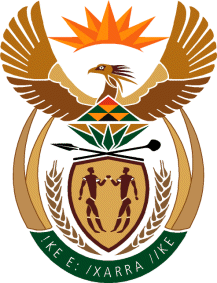 MINISTRY FOR HUMAN SETTLEMENTSNATIONAL ASSEMBLYQUESTION FOR WRITTEN REPLYQUESTION NO.: 2364DATE OF PUBLICATION: 19 JUNE 2015Ms T Gqada (DA) to ask the Minister of Human Settlements:(1)	Whether her department is assisting the running of the Nelson Mandela Bay Municipality’s department of human settlements due to allegations of corruption in the specified department; if not, why did her department assist; if so; what are the relevant details of the alleged corruption;(2)	whether she has taken any steps to investigate the alleged corruption in the specified department; if not, why not; if so, what are the relevant details?					        NW2727EREPLY:	(1)	I wish to refer the Honourable member to the statement issued by the Cabinet giving approval for the intergovernmental Human Settlement Programme to assist the Nelson Mandela Bay Metropolitan Municipality (NMBM) in the implementation of the Human Settlements Programmes.  The statement referred to is attached.(2)	Yes. However, I am currently not in position to provide any information regarding investigations conducted or yet to be conducted.